МУНИЦИПАЛЬНОЕ БЮДЖЕТНОЕ ДОШКОЛЬНОЕ ОБРАЗОВАТЕЛЬНОЕ УЧРЕЖДЕНИЕ «ЧЕЧЕУЛЬСКИЙ ДЕТСКИЙ САД ОБЩЕРАЗВИВАЮЩЕГО ВИДА С ПРИОРИТЕТНЫМ ОСУЩЕСТВЛЕНИЕМ ДЕЯТЕЛЬНОСТИ ПО ФИЗИЧЕСКОМУ РАЗВИТИЮ ДЕТЕЙ»Мастер – класс на конкурс:«Воспитатель года 2019»Тема: «Чудеса с песком».Воспитатель: Галина Владимировна Косых.                                    Образование: среднее- специальное.              Стаж работы: 33 года.                                            Категория: квалификационная первая.С.ЧЕЧЕУЛ2019 ГОДМастер-класс«Чудеса с песком». Цель: обмен опытом и повышение профессионального мастерства педагогов – участников мастер – класса в процессе активного педагогического общения.Задачи: 1.Создание позитивного настроя на работу, доверительной и деловой атмосферы.2.Обогащение педагогических знаний и умений воспитателей в области применения нетрадиционных форм обучения детей.3. Познакомить участников мастер – класса с приемом изготовления кинетического песка 4. Показать ценность пособия в работе с детьми.Ход мастер – класса:1 слайд : Звучит музыка, в зале появляется воспитатель в костюме факира.Факир: – Здравствуйте, уважаемые!Я фокусник, факир, блестящий!Самый, самый настоящий!Я пришёл Вас удивить,Я пришел Вас поразить.А чем буду удивлять,Сейчас должны Вы, отгадать! (Загадка):Он и чистый, и сухой,Хочешь рой, а хочешь, строй!Хочешь, куклам испеки,Золотые пирожки! (песок)Факир: - Молодцы! Давайте проверим, если ваш ответ, действительно правильный, то в моей волшебном сундучке, окажется то, что вы назвали!(Ф. Открывает сундучок, показывает песок)Факир: – О, да, вы правы, это песок!(обращается к жюри)Из песка, жюри, для Вас,Пожелания от нас!Вы песочек разметите,Пожелания прочтите!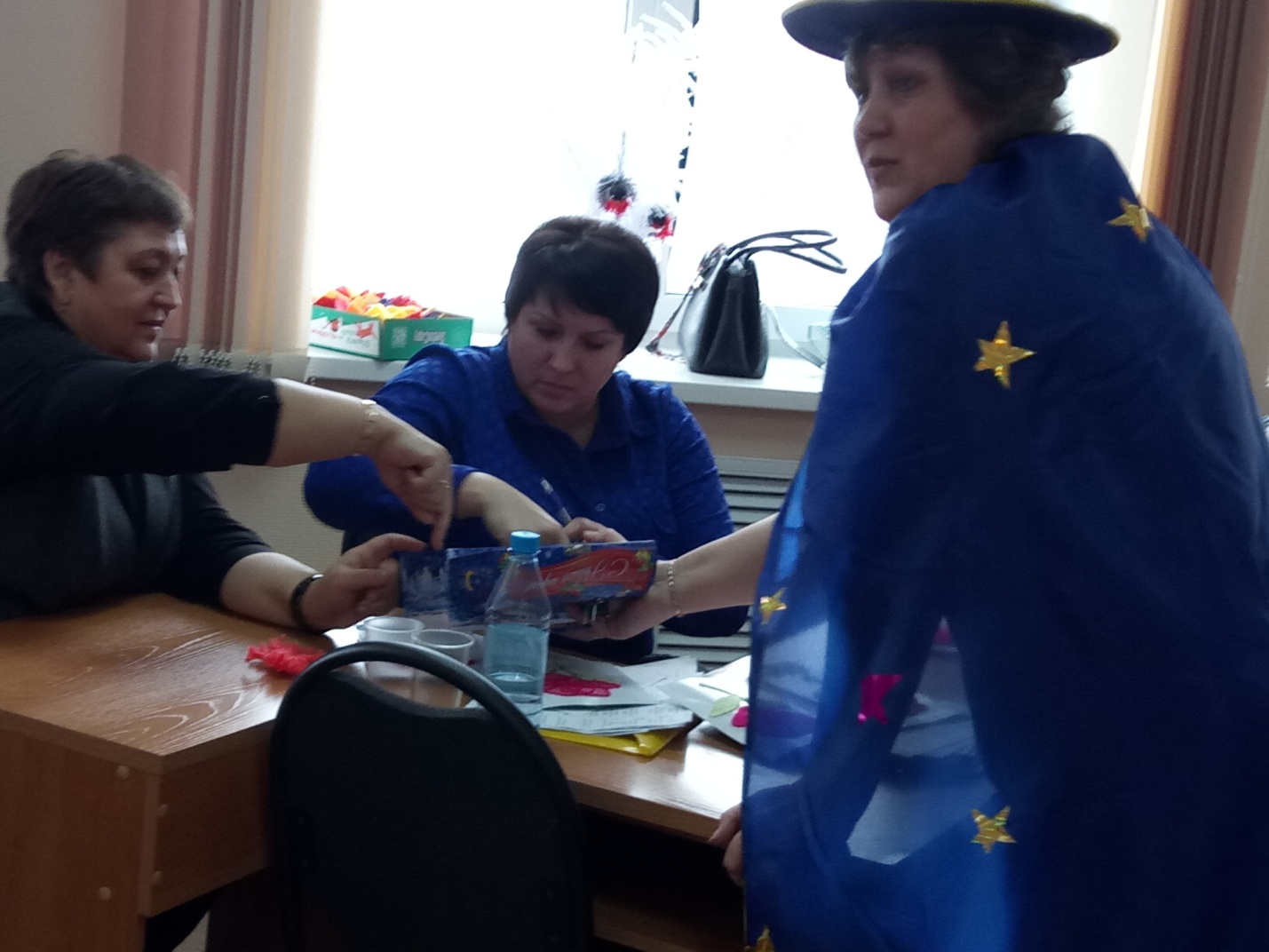 Факир: – А сейчас, всех удивлю, простой песок в волшебный превращу!(Ф. ещё раз, показывает простой песок, закрывает коробочку и просит повторить за ним волшебные слова: «Крибле-крабле-бумс!», открывает коробку, а там волшебный песок (кинетический) демонстрирует, как можно играть с эти песком и рассказывает о нем:)2 слайд: (титульный слайд)Факир: -Кинетический песок — состоит на 98% из чистейшего кварцевого песка. Абсолютно нетоксичен, не вызывает аллергии,  поэтому он безопасен для детей с трех лет. На первый взгляд напоминает влажный морской песок, но когда берешь его в руки, проявляются его необычные свойства.3 слайд: (актуальность) - Он рыхлый, но из него можно строить разнообразные фигуры. Он приятный на ощупь, вызывает приятные тактильные ощущения, создавая условия для психологической разгрузки; раскладывание смеси по формочкам тренирует координацию движений рук, а наблюдение за процессом оказывает успокаивающее действие; 4 слайд: (Цель и задачи)Можно предложить детям выбирать из песка мелкие предметы, таким образом тренируется внимание, усидчивость; а можно просто создавать традиционные пирожки, башенки и другие предметы, это развивает фантазию и воображение детей.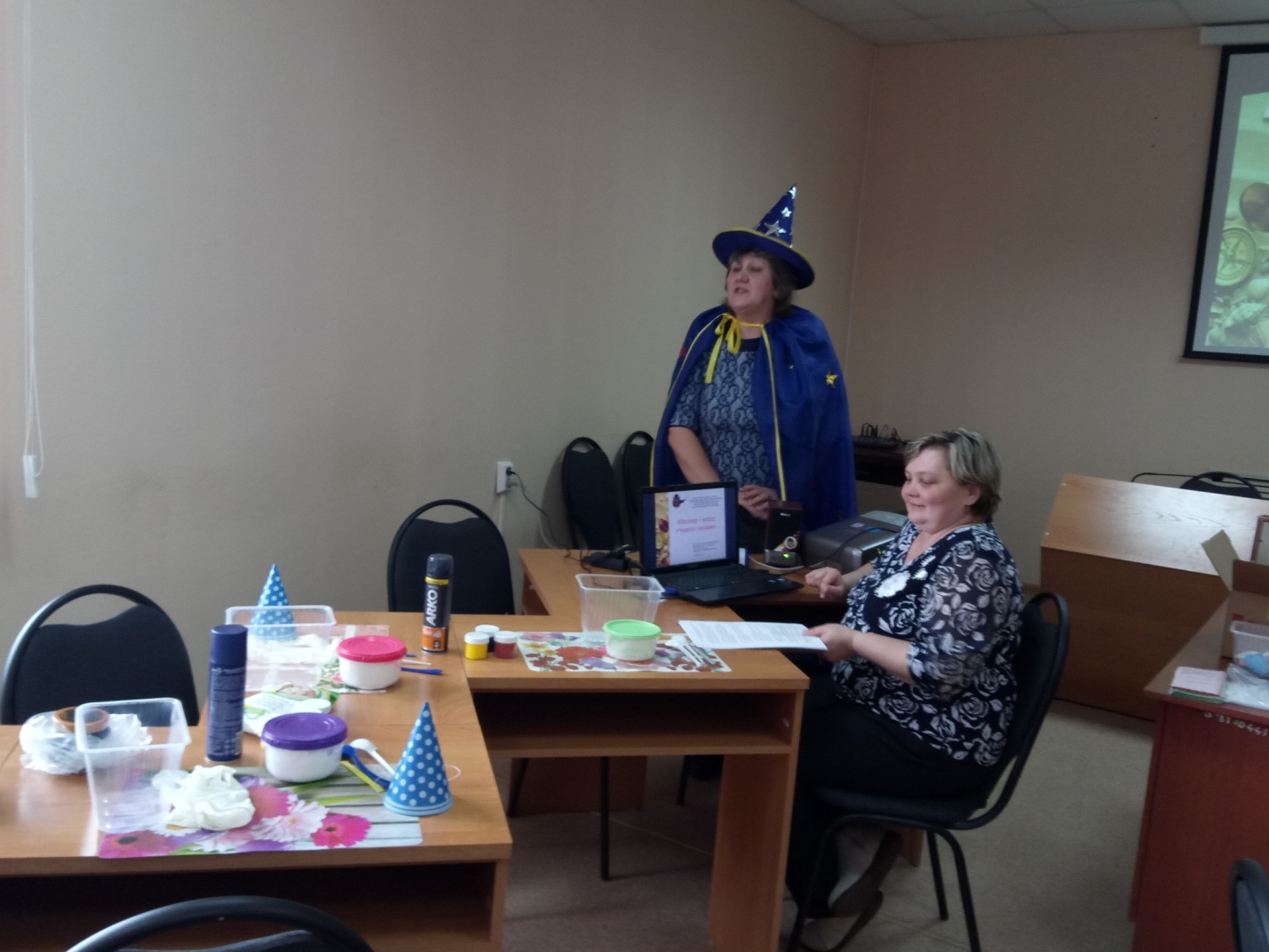 5 слайд: (Чем полезны игры) Вот такой замечательный волшебный песок! Но недостаток всё же есть, не каждый имеет возможность приобрести такой песок, из-за его высокой стоимости.- Хотели б все приобрести, но где же столько средств найти? Ведь магазинный – дорогой,Я, предлагаю сделать свой!6 слайд:  (материал для работы)Факир: – И сейчас, я приглашаю желающих попробовать себя в роли волшебников-создателей волшебного песка!(выходят участники мастер-класса, рассаживаются за столы).7 слайд: (Видеофильм и волшебная музыка)Факир: – Сегодня вы будете волшебниками - практиками (одеваю им колпачки помощников волшебника), мы научимся делать волшебный песок своими руками. Для вас на столах имеются  все необходимое для работы.(идет демонстрация видеофильма «изготовления песка детьми»)Факир: - Итак, коллеги-волшебники, начнем! Для того, чтобы приготовить волшебный песок в домашних условиях, можно использовать самые простые ингредиенты: Нам понадобятся для приготовления песка: - Пена для бритья (приблизительно 5 столовых ложек),- Акриловая краска,- Картофельный крахмал.- Можно немного масла (0,5 ч. Ложки).(одеваем перчатки и начинаем)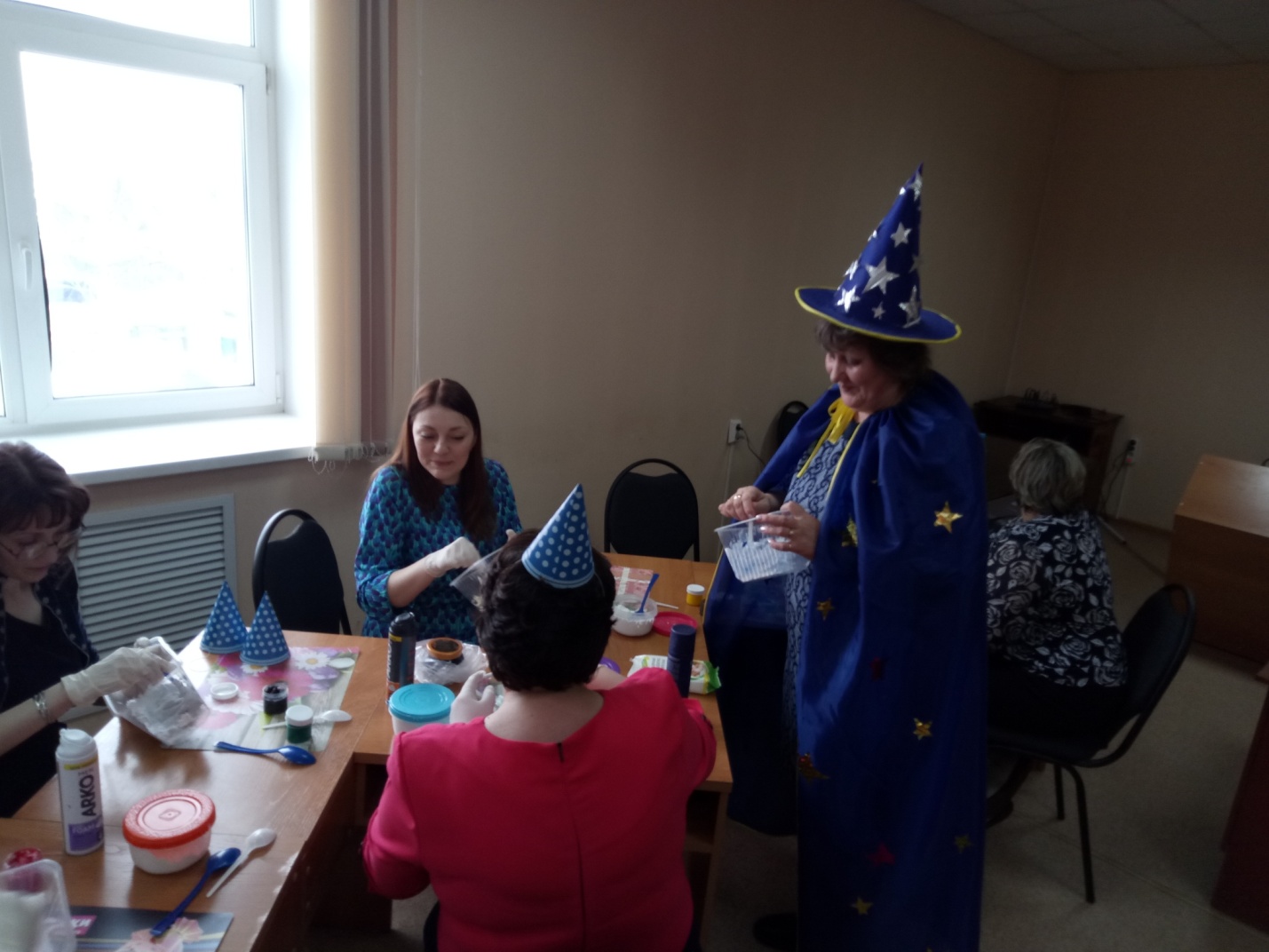 Факир: Мы берем пену, чтоб песок получился цветной, добавляем краску, и понемногу подсыпаем крахмал, все тщательно перемешиваем. Если хотим, чтоб песок не рассыпался, крахмала надо брать поменьше. И у нас готов песок. Все это доступно и безопасно.Факир:- Ну вот, наши практики закончили свою работу, посмотрим, что же у них получилось! По –моему, всё просто чудесно! А теперь немного поиграем, пофантазируем .(даю мини песочницы – рамка со стеклом)(продолжение презентации)8 слайд: (наполняем пеной емкость)- Составление композиций из песка интересная , таинственная и сказочная деятельность, которая очень богата по разнообразию много вариантности в технике исполнения. Она способна увлечь и активизировать детей. Давайте и мы попробуем немного поиграть, можно просто лепить куличики, составлять картину, а еще можно используя пакет - рисовать, выдавливая тонкие или толстые формы.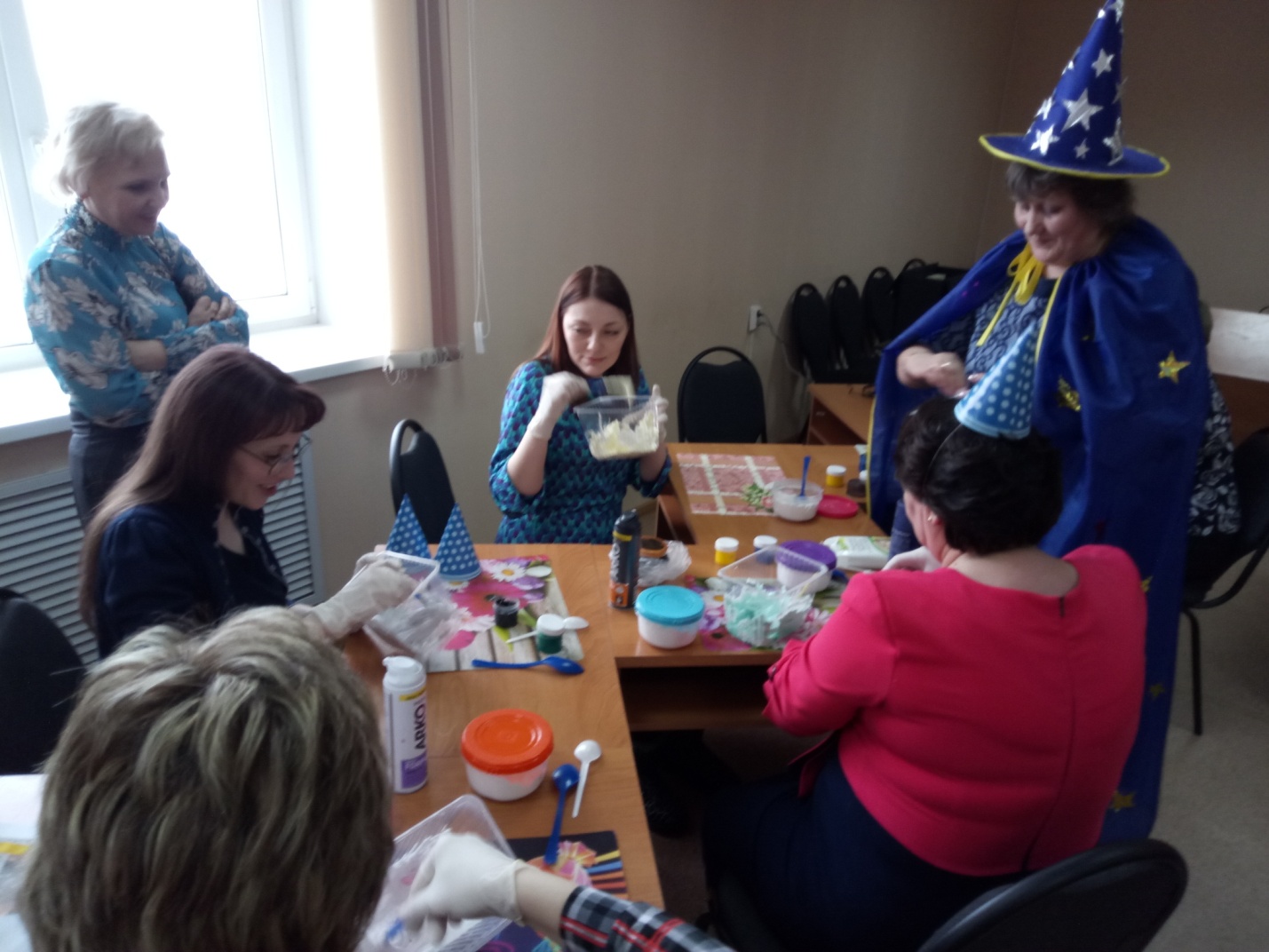 9 слайд: (добавляем крахмал)Факир: – А почему мы этот песок называем «волшебный»? Потому что, он творит чудеса с каждым, кто к нему прикоснется! Взаимодействуя с этим песком, ребенок включается в игру всем своим существом – эмоционально, психически, физически. При этом создаются благоприятные условия для проявления у детей концентрации внимания, любознательности, увлеченности, а также для релаксации.10 слайд: (Дети изготовили пес массу)У детей развивается мелкая моторика рук, что стимулирует развитие центра речи в головном мозге, развиваются коммуникативные навыки, стимулируется формирование внимания и памяти, тактильная чувствительность, творческое воображение. 11слайд: (игры на рамке)При создании образов на песке, у детей появляется успешность и уверенность в себе.12слайд: (игра девочек в приемной)Для нашего региона такой песок является незаменимой вещью, так как у нас большую часть времени зима и дети не имеют возможности играть в свою любимую игру с песком на улице, а в группе дети используют различные виды работы с волшебным песком.13 слайд: (игры за столом)-Я думаю, что теперь вы сможете успешно применять свои новые умения в работе с детьми. 14 слайд: (ритуал выхода)В ладошки наши посмотри —Мудрее стали ведь они!Спасибо, милый наш песок,Ты всем сегодня нам помог! Еще хочу предложить буклеты с другими рецептами изготовления песка в домашних условиях.Благодарю за сотрудничество! Творческих вам успехов!